English RecountsFiction and non-fiction Poetry SPAG Focussing on all features throughout the week to ensure consistency and fluencyAdjectives, nouns, verbs and adverbs  Sentence types - statements, questions, exclamations and commandsApostrophes, commas and contractions Homophones and tenses Prefixes and suffixesSubordination and coordinationSpring 2 The Seaside 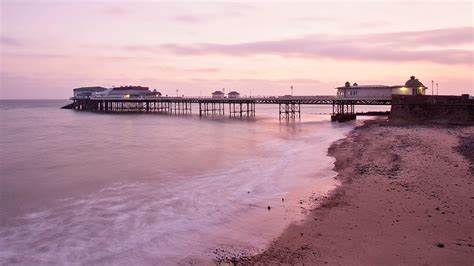 Maths 2d and 3d shapesSymmetry Fractions English RecountsFiction and non-fiction Poetry SPAG Focussing on all features throughout the week to ensure consistency and fluencyAdjectives, nouns, verbs and adverbs  Sentence types - statements, questions, exclamations and commandsApostrophes, commas and contractions Homophones and tenses Prefixes and suffixesSubordination and coordinationSpring 2 The Seaside History Changes from Victorian era to present Geography Locating beaches ScienceSeasonal changes – Spring Rocks and soils Art and DT Sewing Easter crafts HomeworkWeekly spellings 1 writing or math activity Reading Spanish Family membersSimple conversations Art and DT Sewing Easter crafts RELent Easter PEReal PEGymnastics   Music Games, singing and listening to dimensions of music (pulse, rhythm, pitch, etc) centred on a reggae song. PSHE and RSEMy beliefs Differences and similarities between people and family units ICTE-Safety Digital Literacy – typing, saving work, copying and pasting, resizing images